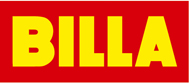 TISKOVÁ ZPRÁVAModletice 3. června 2020Podpisem dodatku kolektivní smlouvy BILLA garantuje stávající mzdy i zaměstnanecké benefityBILLA zůstává pro své zaměstnance i nadále seriózním zaměstnavatelem.Se svými sociálními partnery uzavřela dodatek ke stávající kolektivní smlouvě platný do konce roku 2020.Společnost neplánuje snižovat počet pracovních míst a svým zaměstnancům garantuje ponechání stávajících benefitů i výši jejich mezd.Cílem společnosti BILLA ČR je i přes stávající situaci způsobenou pandemií koronavirové infekce být i nadále seriózním zaměstnavatelem zaručujícím svým zaměstnancům pracovní místa a garanci jejich stávající mzdy a zaměstnaneckých benefitů. Po dialogu se svými sociálními partnery proto podepsala dodatek kolektivní smlouvy platný do konce roku 2020, kde tento svůj závazek potvrzuje.Společnost BILLA přistoupila v minulém roce hned k několika změnám, které se týkaly mzdových a pracovních podmínek jejích zaměstnanců. V průběhu loňského roku zvýšila hned 2× mzdy svých zaměstnanců, a to celkově v průměru o 17 %. Rozšířila také benefity a tyto změny BILLA zachová i pro rok 2020.  Na začátku letošního roku navíc rozšířila portfolio zaměstnaneckých benefitů. Zvýšila svůj příspěvek na MultiSport kartu, kterou chce své zaměstnance ještě více podporovat v jejich volnočasových a relaxačních aktivitách. Od letošního roku si mohou zaměstnanci pro sebe pořídit MultiSport kartu nově za zvýhodněných 400 Kč měsíčně a mohou o ni požádat i pro své rodinné příslušníky. BILLA zároveň navýšila hodnotu stravenek na 100 Kč a příspěvek na penzijní připojištění na 300 Kč měsíčně pro zaměstnance pracující ve společnosti 3 roky a déle. Vedle těchto benefitů poskytuje BILLA svým zaměstnancům i řadu dalších výhod, jako např. slevy u obchodních partnerů, zvýhodněné vstupné na kulturní akce apod. „Těší nás, že přes tíživou situaci, které jsme museli během koronavirové krize čelit, můžeme i nadále zůstat seriózním a férovým zaměstnavatelem na maloobchodním trhu. Našich zaměstnanců si velmi vážíme a děkujeme jim za nasazení a píli zejména v posledních měsících,“ uvedl Jaroslaw Szczypka, generální ředitel BILLA ČR. „Klíčové pro nás zůstává být pro naše zaměstnance seriózním zaměstnavatelem a nesnižovat počet pracovních míst. Důležitým závazkem je také garance stávající mzdy,“ dodal Jaroslaw Szczypka. Kolektivní smlouva byla prodloužena v květnu tohoto roku na základě sociálního dialogu s odborovými organizacemi sdruženými v UZO, OSPZV ASO ČR a Federací výkonných zaměstnanců ČR. Sociální dialog byl veden i za nouzového stavu, kdy všechny poznatky a náměty z prodejen byly předávány na zasedání krizového štábu. Na podzim obnovíme jednání o nové kolektivní smlouvě. Pro více informací prosím kontaktujte:Dana BratánkováManažerka korporátní komunikace / Tisková mluvčíREWE GROUP Česká republika, BILLA, spol. s r. o.Mobil: +420 606 099 607E-mail: d.bratankova@billa.czREWE International AG je lídrem na rakouském trhu v oblasti prodeje potravinového a drogistického zboží a jedním z největších zaměstnavatelů v Rakousku. Ve 3 693 prodejnách v Evropě zaměstnává téměř 80 000 pracovníků. REWE International AG je součástí německé REWE Group, která působí ve 13 zemích Evropy a patří k nejvýznamnějším evropským maloobchodním skupinám a prodejcům rodinných dovolených. REWE International AG se sídlem v rakouském Wiener Neudorfu provozuje obchodní společnosti BILLA, MERKUR, PENNY, BIPA a ADEG a řadu vlastních produktových značek. V segmentu supermarketů má prodejny v 7 zemích střední a východní Evropy. BILLA ČR je součástí skupiny REWE International AG. Na českém trhu působí od roku 1991. S obratem ve výši přes 34 mld. Kč (2019), s 233 prodejnami a více než 6 000 zaměstnanci je BILLA lídrem na trhu supermarketů. Na průměrné prodejní ploše 900 m2 nabízí široký výběr produktů známých i privátních značek.